CA Tanes &   Studio Tanes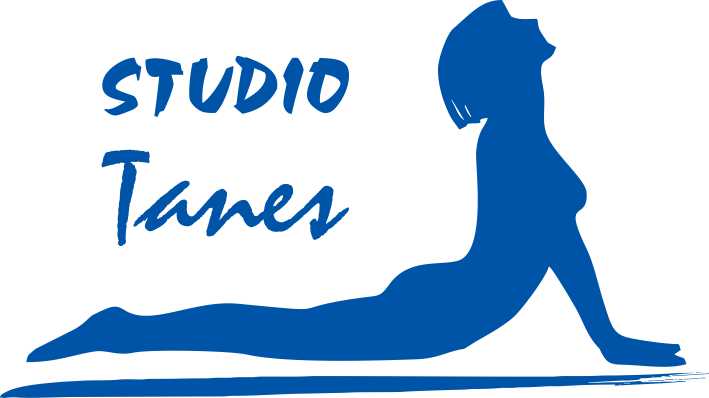 Mgr. Martina Nesvorná, kancelář: Vodičkova 41, Praha 1 Tělocvična SPŠ  Panská 3, Praha1Telefon kancelář: 224 152 854, 602 709 026E-mail: tanes@tanes.czwww.tanes.czZávazná přihláška  Jména účastníků:
  Číslo účtu: 19 – 934 238 0227/0100, var.s. 19062023  Datum:						     Podpis: Název akce:  Řecko – Preveza – pobyt se cvičením Termín: 19.6. – 26.6. 2023Ubytování: Ninos Grand Beach Hotel & Resort****Pokoj: dvoulůžkový Výhled – zahradaMořeStravování: All inclusiveDoprava: letecky Praha – Preveza – PrahaJméno:Datum narození:Příjmení:Rodné číslo: Adresa: Telefon:E-mail: Cest. poj.: Jméno:Datum narození:Příjmení:Rodné číslo:Adresa: Telefon:E-mail: Cest. poj.:  Cena celkem: Záloha: 2000,- Kč (á osoba) do 12.1.2023Doplatek: